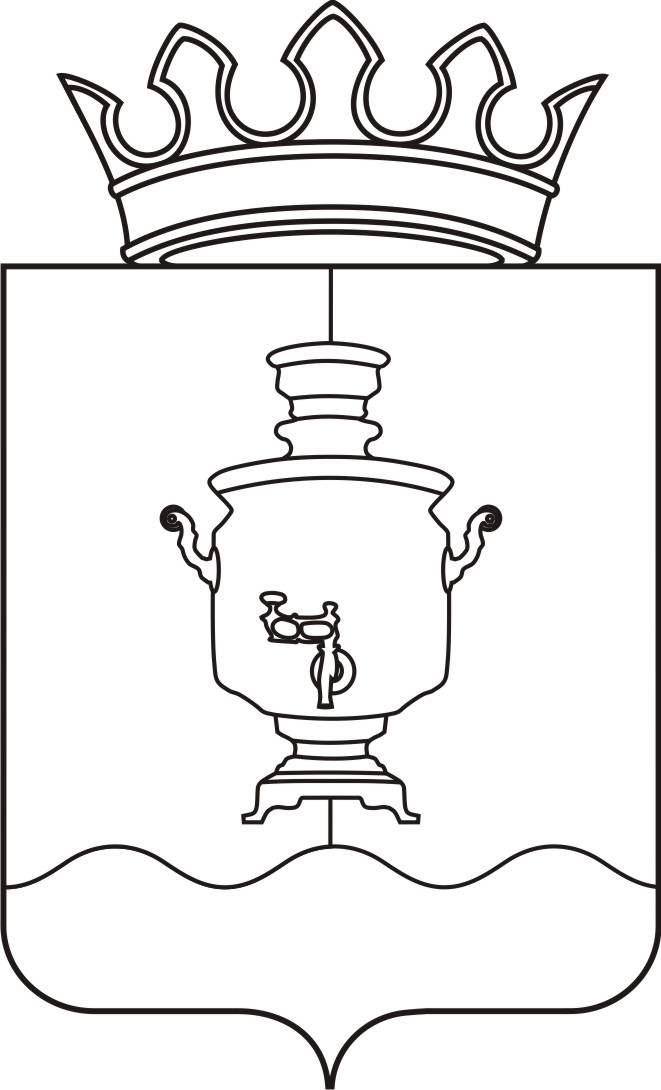 Глава муниципального района - 
председатель Земского собрания 
Суксунского муниципального районаПостановление ______________						№ ______________В соответствии со ст. 80 Устава Суксунского муниципального района,ПОСТАНОВЛЯЮ:Провести очередное заседание Земского собрания Суксунского муниципального района в конференц-зале Администрации Суксунского муниципального района 25.06.2015г. Начало заседания – 14 часов. ПРОЕКТ ПОВЕСТКИ ДНЯзаседания Земского собрания Суксунского муниципального районаО проведении очередного 
заседания Земского собрания1.Публичные слушания по проекту решения «Об утверждении отчета об исполнении бюджета Суксунского муниципального района за 2014 год» 2.Об утверждении отчета об исполнении бюджета Суксунского муниципального района за 2014 год3.О внесении изменений и дополнений в Решение Земского собрания Суксунского муниципального района от 18.12.2014 № 208 «О бюджете Суксунского муниципального района на 2015 год и на плановый период 2016 и 2017 годов»4.Об исполнении бюджета Суксунского муниципального района за I квартал 2015 года5.Об утверждении финансового отчета территориальной избирательной комиссии Суксунского муниципального района по дополнительным выборам депутатов Земского собрания Суксунского муниципального района по одномандатным избирательным округам № 7 и № 136.О внесении изменений в решение Земского собрания Суксунского муниципального района от 22.06.2012 № 23 «Об аппарате Земского собрания Суксунского муниципального района»7.О законодательной инициативе8.О согласовании проектов законов Пермского края9.9.РазноеРазноеРазноеГлава муниципального района – председатель Земского собрания Суксунского муниципального района Глава муниципального района – председатель Земского собрания Суксунского муниципального района И.А. Пучкин